朔州市农业农村局行政执法事项服务指南（行政处罚类）一、事项编码1500-B-00100-140600----1500-B-21300-140600二、实施部门农业综合行政执法队三、事项类别行政处罚事项四、适用范围本指南适用于农业行政处罚事项。五、设立依据依据《中华人民共和国种子法》、《中华人民共和国畜牧法》、《中华人民共和国动物防疫法》、《中华人民共和国农产品质量安全法》、《中华人民共和国农药管理条例》、《肥料登记管理办法》、《山西省促进雁门关农牧交错带发展条例》、《中华人民共和国野生植物保护条例》、《中华人民共和国植物新品种保护条例》、《乳品质量安全监督管理条例》、《农业转基因生物安全管理条例》、《兽药管理条例》、《农业机械安全监督管理条例》、《中华人民共和国行政处罚法》等有关法律法规和规章。六、办理条件违法相关法律法规。七、申办材料制作笔录、抽样取证、收集书证、物证、鉴定、勘验等。八、办理方式简易程序或一般程序。九、办理流程发现违法事实→立案→调查取证（2人以上）→审查→处罚决定预先告知→（重大案件）听证程序→重大案件集体讨论决定→处罚决定→送达→执行→结案。  十、办理时限依照《中华人民共和国行政处罚法》有关规定执行。十一、收费依据及标准无十二、结果送达行政处罚决定书应当在宣告后当场交付当事人；当事人不在场的，行政机关应当在七日内依照民事诉讼法的有关规定，将行政处罚决定书送达当事人。十三、行政救济途径与方式当事人申请行政复议和提起行政诉讼。十四、咨询方式咨询：朔州市农业综合行政执法队咨询电话：十五、监督投诉渠道监督电话：十六、办理进程和结果查询局公示栏公示。十七、办理流程图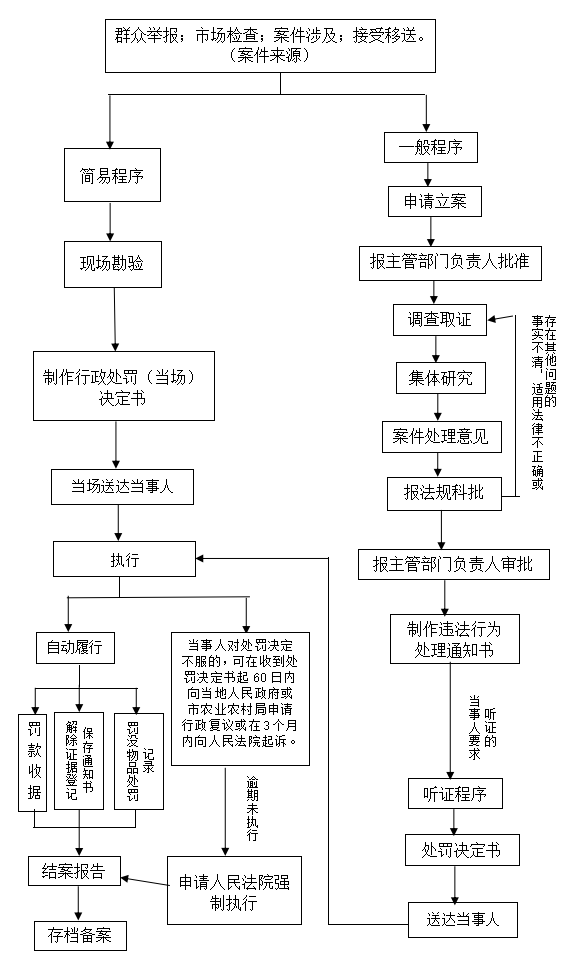 